学术出版规范 表格（CY/T 170-2019)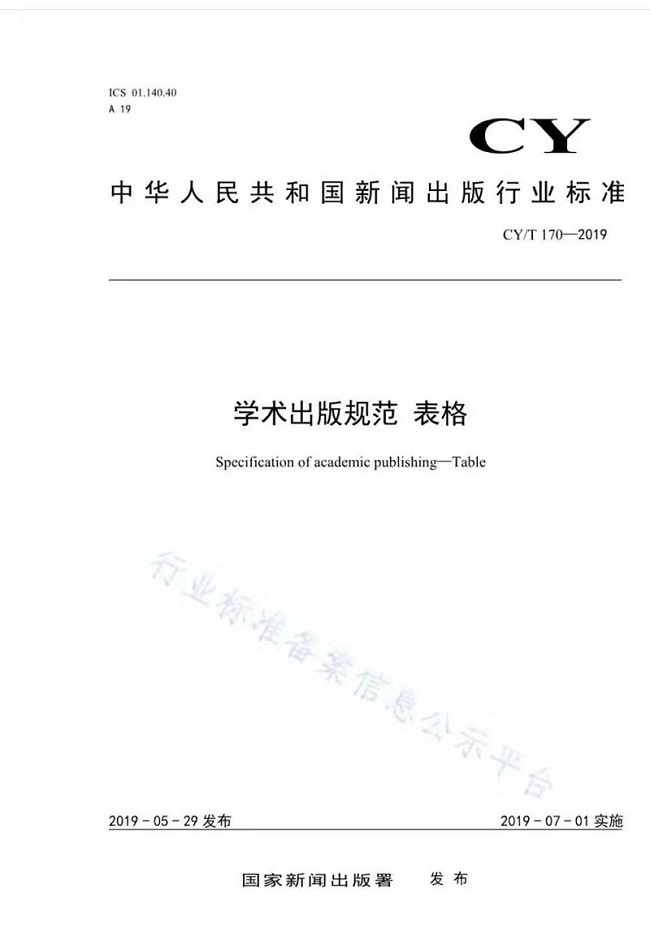 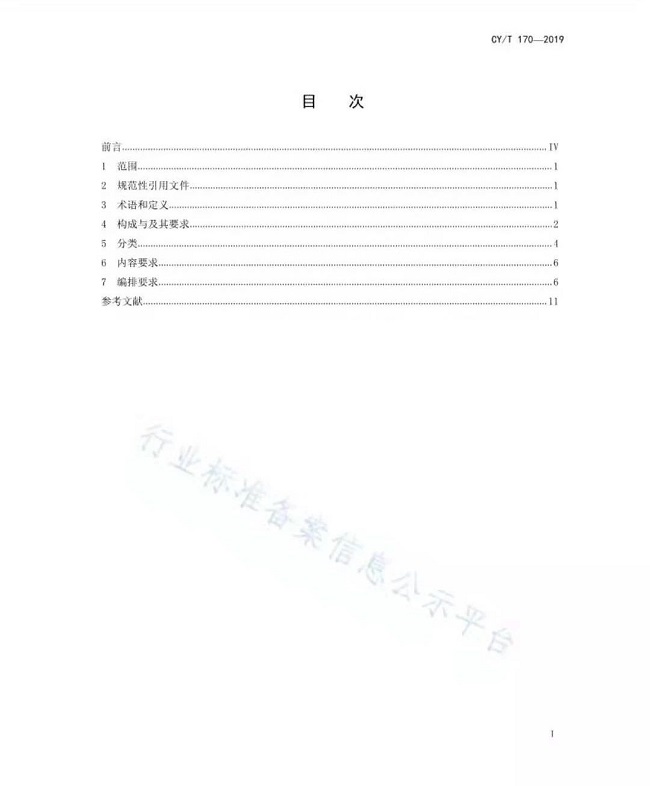 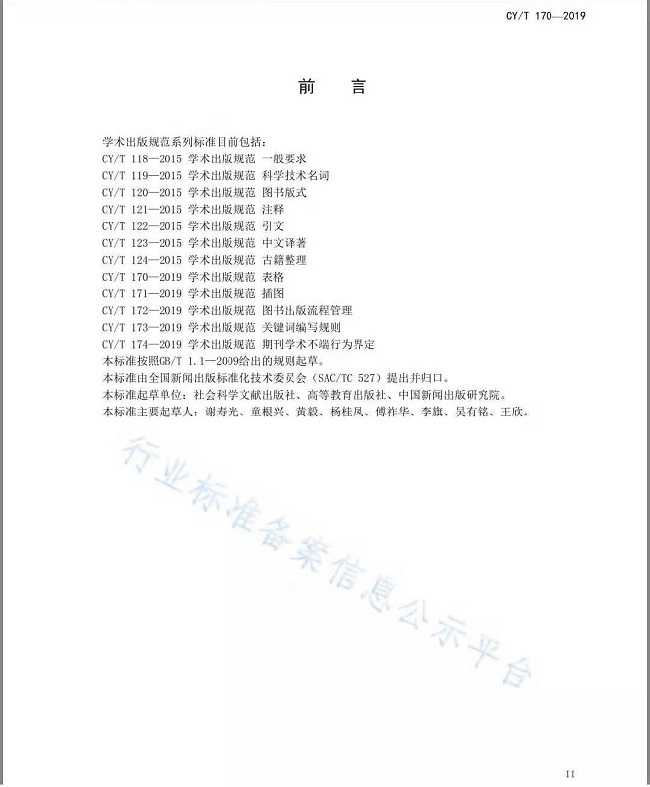 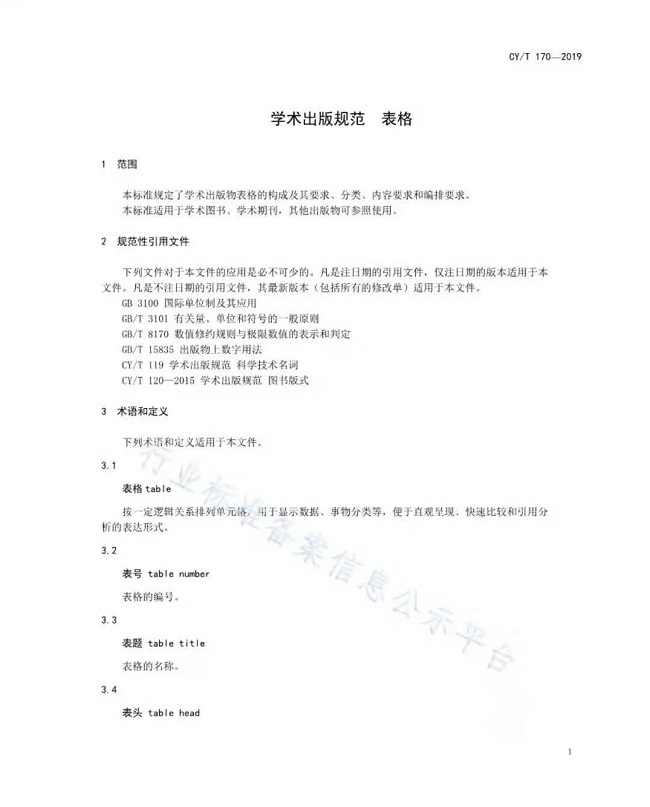 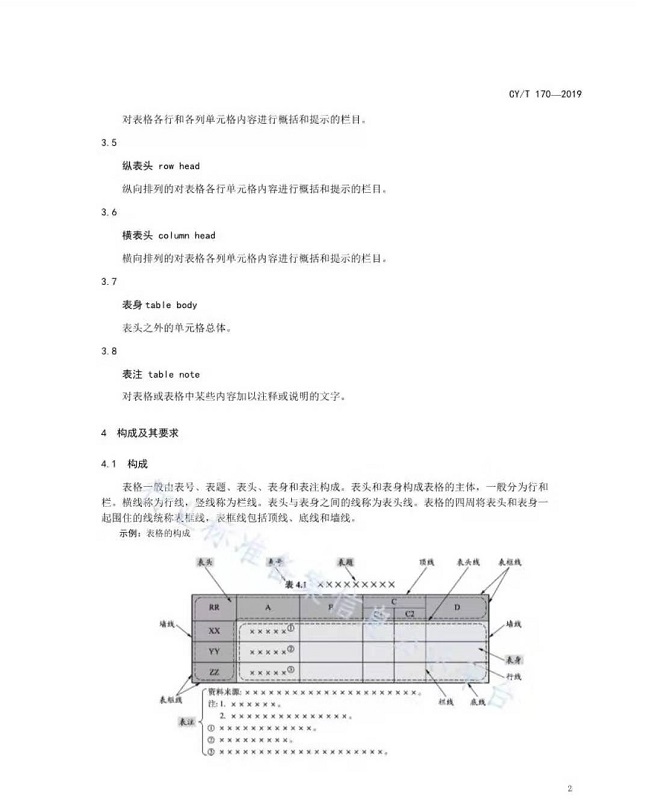 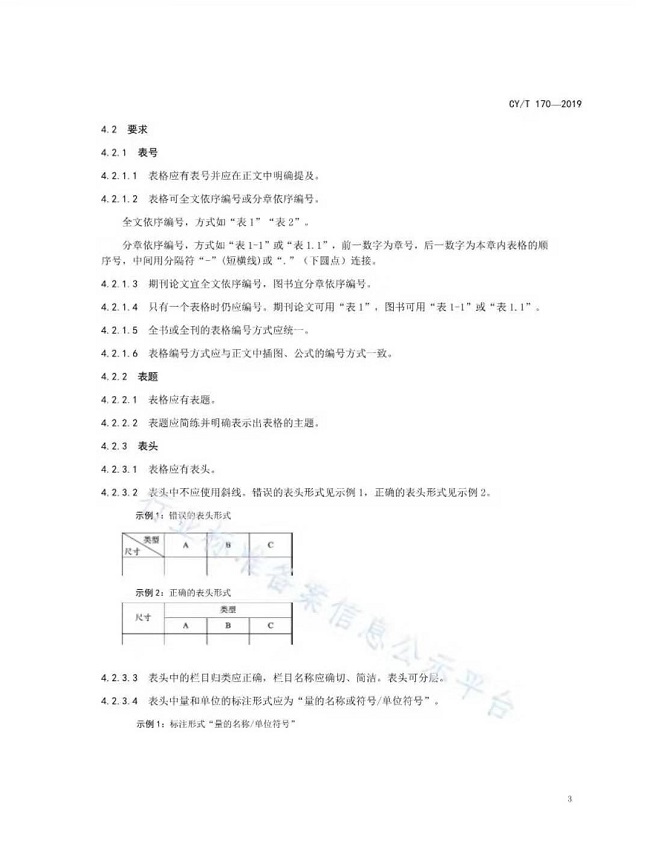 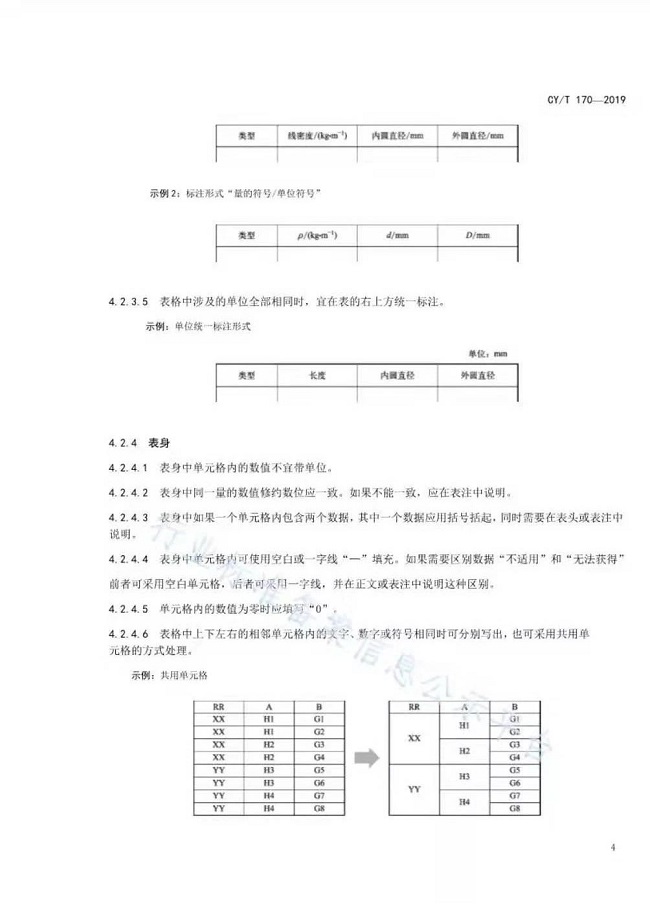 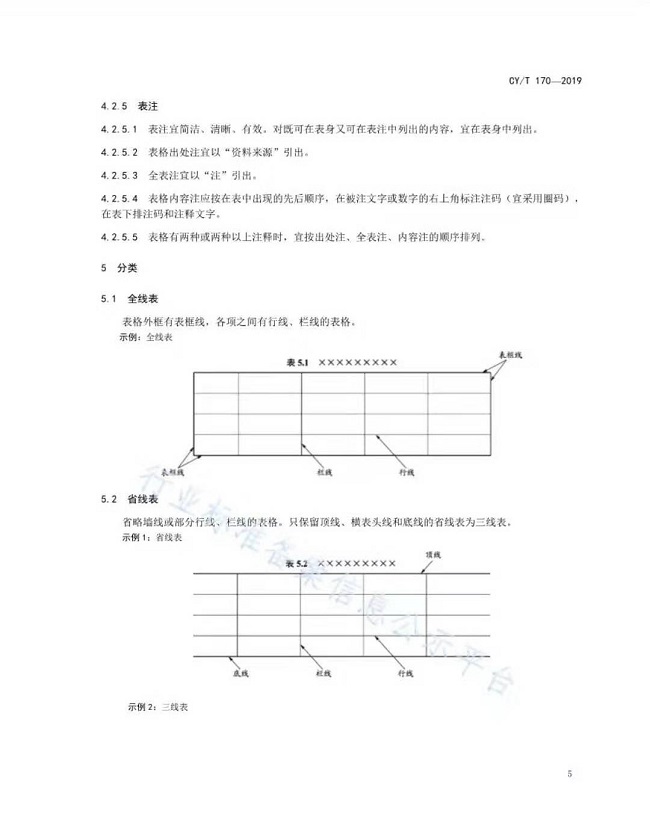 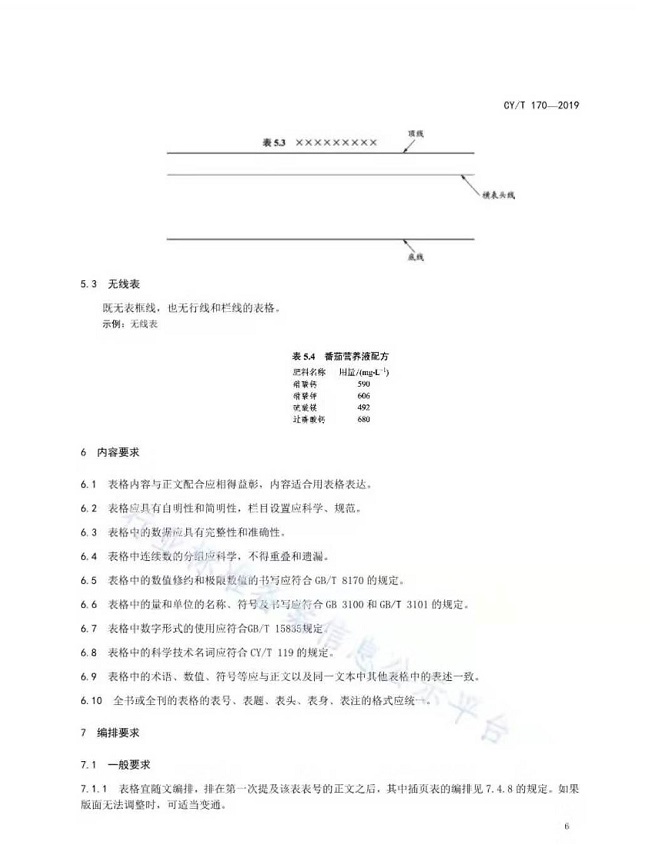 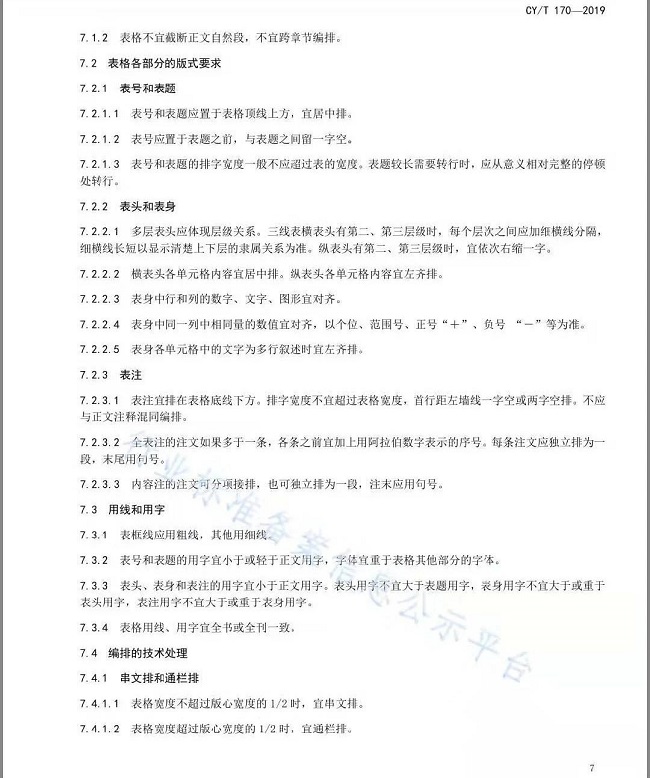 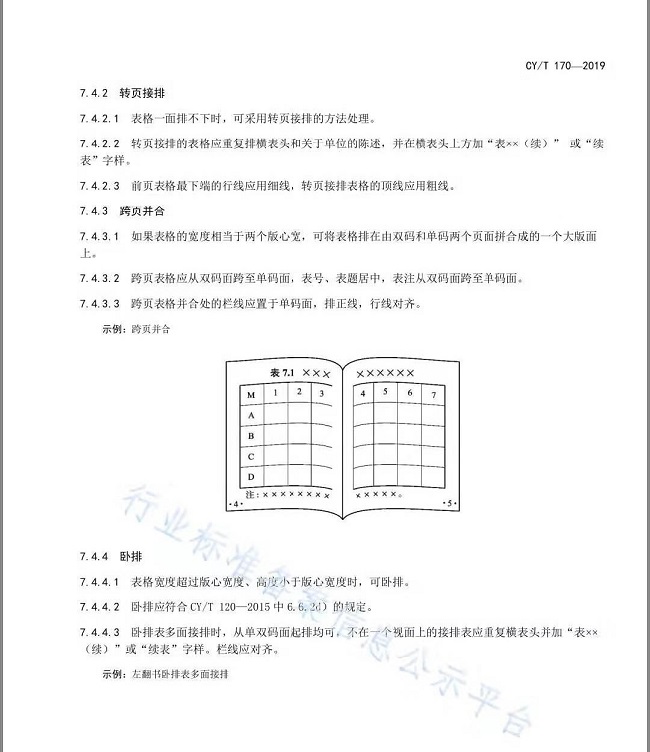 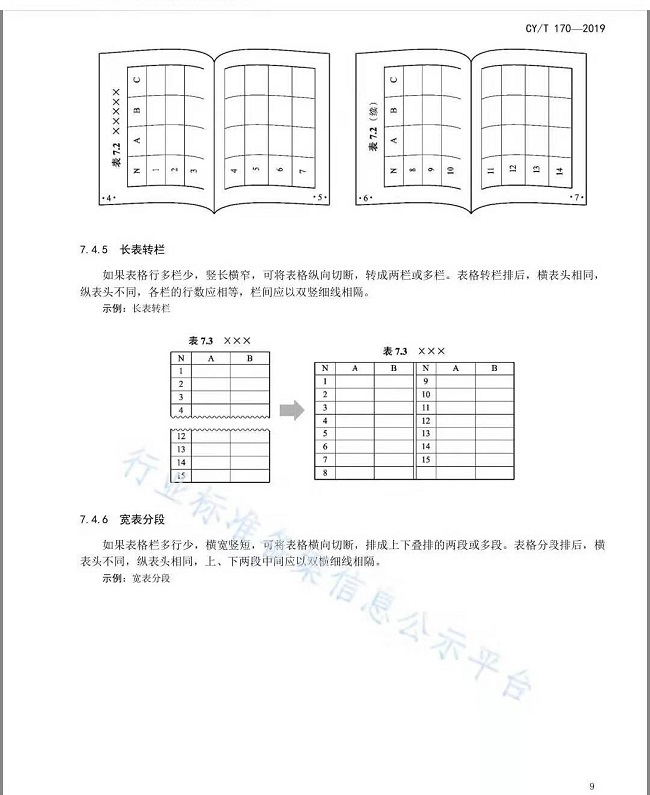 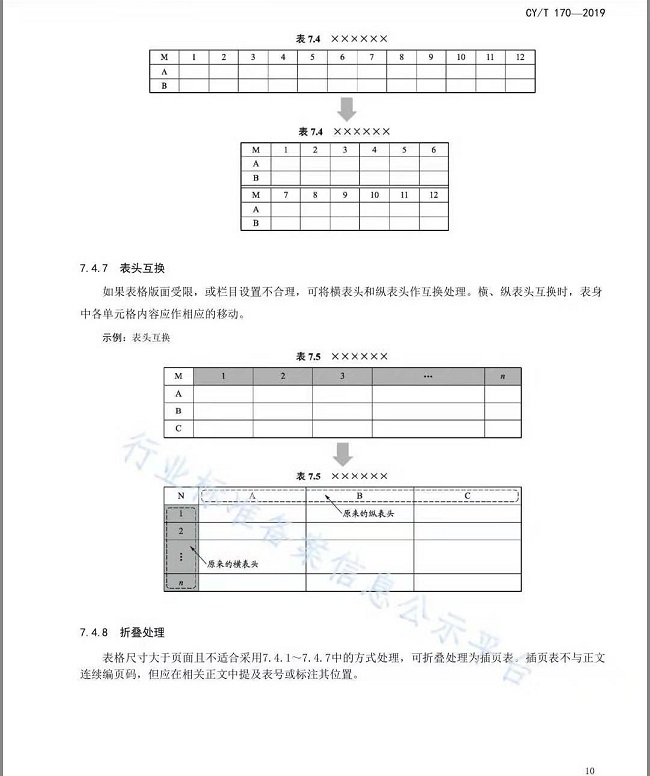 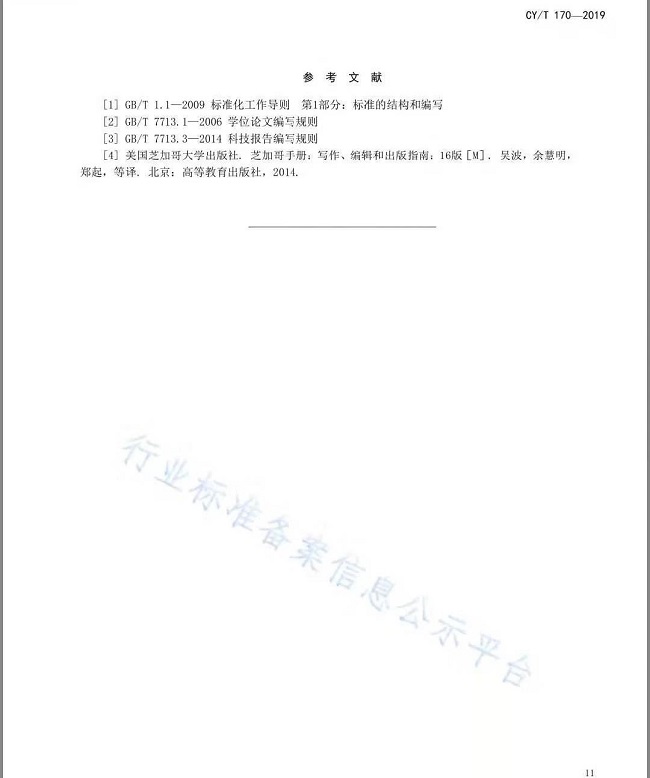 